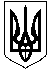    УКРАЇНА   ЖИТОМИРСЬКА ОБЛАСТЬ   НОВОГРАД-ВОЛИНСЬКА МІСЬКА РАДА МІСЬКИЙ ГОЛОВА РОЗПОРЯДЖЕННЯ  від  26.02.2020 №36(о)         Керуючись пунктами 2, 20 частини четвертої статті 42 Закону України «Про місцеве самоврядування в Україні», враховуючи розпорядження міського голови від 14.01.2020  № 6 (о) «Про підготовку і проведення звіту міського голови про свою роботу у 2019 році», з метою розгляду  заяв, пропозицій та зауважень, висловлених громадянами під час звіту міського голови про свою роботу у 2019 році на відкритій зустрічі:    1. Секретарю міської ради Пономаренко О.А., першому заступнику міського голови Колотову С.Ю., заступникам міського голови Гвозденко О.В.,     Легенчуку А.В., заступнику міського голови - начальнику фінансового управління міської ради   Ящук І.К.,   керуючому справами виконавчого комітету міської ради Ружицькому Д.А.,  керівникам виконавчих органів міської ради:    1.1 врахувати в роботі заяви, пропозиції та зауваження, висловлені громадянами під час звіту міського голови про свою роботу у 2019 році на відкритій зустрічі (далі – звернення) (додаються);    1.2 розглянути звернення, зазначені у додатку, відповідно до вимог чинного законодавства;1.3 інформацію про розгляд звернень надати у паперовому і електронному вигляді до   02.03.2020 року  сектору організації прийому громадян відділу загальної роботи, з питань контролю та прийому громадян міської ради  (Кривенко О.Г.) для узагальнення та інформування міського голови і громади міста.2. Сектору організації прийому громадян відділу загальної роботи, з питань контролю та прийому громадян міської ради  (Кривенко О.Г.) надати узагальнену інформацію міському голові до  06.03.2020 року. 3. Відділу     інформації      та     зв'язків    з   громадськістю  міської  ради   (Талько О.М.) висвітлити інформацію про результати розгляду звернень у міських засобах масової інформації.   4.Контроль за виконанням цього розпорядження покласти на керуючого справами виконавчого комітету міської ради Ружицького Д.А.Міський голова 							                 В.Л.Весельський                                                                      Додаток                                                             до розпорядження міського голови                                                                     від  26.02.2020 №36(о)     Заяви, пропозиції та зауваження,
 висловлені громадянами під час звіту міського голови                       про свою роботу у 2019 році на відкритій зустрічі Керуючий справами виконавчого комітету міської ради                                               Д.А.РужицькийПро розгляд заяв, пропозицій та зауважень, висловлених громадянами під час звіту міського голови Весельського В.Л. про свою роботу у 2019 році на відкритій  зустрічі№ з/пПрізвище, ім’я, по батькові громадянина, адресаЗміст питання( Текст викладений в оригіналі)ВиконавціІнформація про виконання1. Михальчук
Надія Олексіївна1.Чи буде скорочення посадових осіб міської ради, де і в якій кількості. А також зменшення заробітної плати, премій, надбавок.2. Чи можливо просити у депутатів міської ради  кошти, які виділені  на депутатські округи  на особисті потреби громадян.3. Чи  звертався міський голова до народного депутата України Костюка Д.С. з приводу того, що він  приймає участь у голосуванні антинародних законів. Чи може його громада відкликати, оголосити йому свою недовіру.4.Яка зарплата  у футболістів ФК  «Звягель».Міський голова надав відповідь під час відкритої зустрічі з громадянами міста 2.Віктор – мешканець містаЯкі громадські організації міста контролювали освоєння коштів, які витрачалися з міського бюджету, чи не було корупційної складової.Міський голова надав відповідь під час відкритої зустрічі з громадянами міста 3.Пасічник Л.В.1. Чому в місті ігноруються екологічні заходи, а саме:- розпочато будівництво водогінних мереж мікрорайонів «Смолка» та «Дружба» без  вирішення питання будівництва централізованої  системи водовідведення;- при наявності проектної документації   не проводиться будівництво  централізованої  системи водовідведення;південної частини міста.2. Які  кошти були витрачені з міського бюджету та її виконавчого комітету у 2019 році на утримання апарату міської ради у %  співвідношенні до бюджету і у % до сум на ці цілі у 2015 році.3. Чому знищені шкільні сніданки.Ящук І.К.Литвин С.В.до розгляду та надання відповідіМіський голова надав відповідь під час відкритої зустрічі з громадянами міста Міський голова надав відповідь під час відкритої зустрічі з громадянами міста 4.Подейко Олена ВолодимирівнаАсфальтування вулиці Михайла Вербицького.Міський голова надав відповідь під час відкритої зустрічі з громадянами міста 5.Петрук Віра Миколаївна Чому вулиця Сагайдачного, 100 не освітлюється, адже замінили  електромережі.Богданчук О.В.до розгляду та надання відповіді6.Шостак Тамара ВолодимирівнаЧи буде відновлений військовий шпиталь.Міський голова надав відповідь під час відкритої зустрічі з громадянами міста 7.Мельничук В.В.Коли буде вирішено земельне питання за результатами або в ході неодноразових звернень.Міський голова надав відповідь під час відкритої зустрічі з громадянами міста 